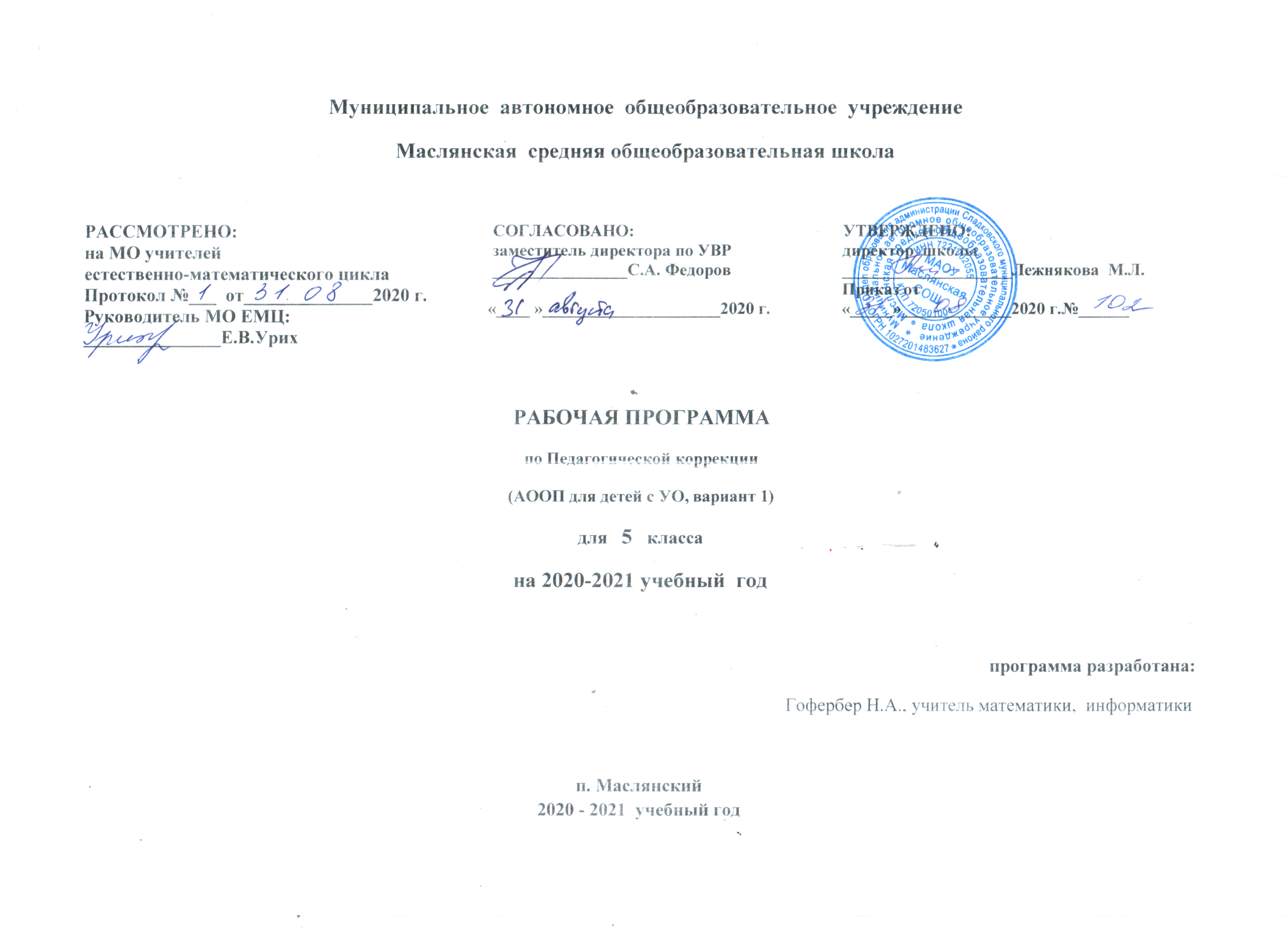 Рабочая программа по педагогической коррекции, 5 класс (АООП вариант1)I. Планируемые результаты освоения учебного предмета, курса.Данная индивидуальная коррекционно - развивающая программа составлена по итогам психолого-педагогической диагностики, на основе индивидуальных планов развития учащихся, для учащихся, не усваивающих программный материал в ходе уроков.В результате диагностики выявлено, что у детей с нарушением психического развития снижены все виды памяти, внимания и процессы мышления, а также имеются пробелы в знаниях.Цель: ликвидация пробелов в знаниях учащихся по математике по пройденным темам, индивидуальная коррекция пробелов общего развития, направленная подготовка к усвоению учебного материала.В ходе занятий учащиеся: закрепляют все действия с натуральными числами и обыкновенными дробями; решают задачи ;закрепляют умения строить и измерять углы, строить другие фигуры и находить их площадь.Задачи занятий:помочь обучающимся приобрести необходимый опыт и выработать систему приемов, позволяющих решать математические задачи;формировать коммуникативные навыки;нормализовать учебную деятельность;развитие речи;совершенствовать интеллектуальные возможности обучающихся;развивать познавательную активность.Предмет коррекции: развитие мыслительных процессов у учащихсяПрограмма позволяет добиваться следующих результатов освоения образовательной программы основного общего образования.Личностные:у учащихся будут сформированы:1) ответственное отношение к учению;2) готовность и способность обучающихся к саморазвитию и самообразованию на основе мотивации к обучению и познанию;3) умение ясно, точно, грамотно излагать свои мысли в устной и письменной речи, понимать смысл поставленной задачи, выстраивать аргументацию, приводить примеры и контрпримеры;4) начальные навыки адаптации в динамично изменяющемся мире;5) экологическая культура: ценностное отношение к природному миру, готовность следовать нормам природоохранного, здоровьесберегающего поведения;6) формирование способности к эмоциональному восприятию математических объектов, задач, решений, рассуждений;7) умение контролировать процесс и результат учебной математической деятельности;у учащихся могут быть сформированы:1) первоначальные представления о математической науке как сфере человеческой деятельности, об этапах её развития, о её значимости для развития цивилизации;2) коммуникативная компетентность в общении и сотрудничестве со сверстниками в образовательной, учебно-исследовательской, творческой и других видах деятельности;3) критичность мышления, умение распознавать логически некорректные высказывания, отличать гипотезу от факта;4) креативность мышления, инициативы, находчивости, активности при решении арифметических задач.Метапредметные:регулятивныеучащиеся научатся:1) формулировать и удерживать учебную задачу;2) выбирать действия в соответствии с поставленной задачей и условиями её реализации;3) планировать пути достижения целей, осознанно выбирать наиболее эффективные способы решения учебных и познавательных задач;4) предвидеть уровень усвоения знаний, его временных характеристик;5) составлять план и последовательность действий;6) осуществлять контроль по образцу и вносить необходимые коррективы;7) адекватно оценивать правильность или ошибочность выполнения учебной задачи, её объективную трудность и собственные возможности её решения;8) сличать способ действия и его результат с заданным эталоном с целью обнаружения отклонений и отличий от эталона;учащиеся получат возможность научиться:1) определять последовательность промежуточных целей и соответствующих им действий с учётом конечного результата;2) предвидеть возможности получения конкретного результата при решении задач;3) осуществлять констатирующий и прогнозирующий контроль по результату и по способу действия;4) выделять и формулировать то, что усвоено и что нужно усвоить, определять качество и уровень усвоения;5) концентрировать волю для преодоления интеллектуальных затруднений и физических препятствий;познавательныеучащиеся научатся:1) самостоятельно выделять и формулировать познавательную цель;2) использовать общие приёмы решения задач;3) применять правила и пользоваться инструкциями и освоенными закономерностями;4) осуществлять смысловое чтение;5) создавать, применять и преобразовывать знаково-символические средства, модели и схемы для решения задач;6) самостоятельно ставить цели, выбирать и создавать алгоритмы для решения учебных математических проблем;7) понимать сущность алгоритмических предписаний и уметь действовать в соответствии с предложенным алгоритмом;8) понимать и использовать математические средства наглядности (рисунки, чертежи, схемы и др.) для иллюстрации, интерпретации, аргументации;9) находить в различных источниках информацию, необходимую для решения математических проблем, и представлять её в понятной форме; принимать решение в условиях неполной и избыточной, точной и вероятностной информации;учащиеся получат возможность научиться:1) устанавливать причинно-следственные связи; строить логические рассуждения, умозаключения (индуктивные, дедуктивные и по аналогии) и выводы;2) формировать учебную и общепользовательскую компетентности в области использования информационно-коммуникационных технологий (ИКТ-компетентности);3) видеть математическую задачу в других дисциплинах, в окружающей жизни;4) выдвигать гипотезы при решении учебных задач и понимать необходимость их проверки;5) планировать и осуществлять деятельность, направленную на решение задач исследовательского характера;6) выбирать наиболее рациональные и эффективные способы решения задач;7) интерпретировать информации (структурировать, переводить сплошной текст в таблицу, презентовать полученную информацию, в том числе с помощью ИКТ);8) оценивать информацию (критическая оценка, оценка достоверности);9) устанавливать причинно-следственные связи, выстраивать рассуждения, обобщения;коммуникативныеучащиеся научатся:1) организовывать учебное сотрудничество и совместную деятельность с учителем и сверстниками: определять цели, распределять функции и роли участников;2) взаимодействовать и находить общие способы работы; работать в группе: находить общее решение и разрешать конфликты на основе согласования позиций и учёта интересов; слушать партнёра; формулировать, аргументировать и отстаивать своё мнение;3) прогнозировать возникновение конфликтов при наличии разных точек зрения;4) разрешать конфликты на основе учёта интересов и позиций всех участников;5) координировать и принимать различные позиции во взаимодействии;6) аргументировать свою позицию и координировать её с позициями партнёров в сотрудничестве при выработке общего решения в совместной деятельности.Предметные:учащиеся научатся:1) работать с математическим текстом (структурирование, извлечение необходимой информации), точно и грамотно выражать свои мысли в устной и письменной речи, применяя математическую терминологию и символику, использовать различные языки математики (словесный, символический, графический), обосновывать суждения, проводить классификацию;2) владеть базовым понятийным аппаратом: иметь представление о числе, дроби, об основных геометрических объектах (точка, прямая, ломаная, угол, многоугольник, многогранник, круг, окружность);3) выполнять арифметические преобразования, применять их для решения учебных математических задач;4) пользоваться изученными математическими формулами;5) самостоятельно приобретать и применять знания в различных ситуациях для решения несложных практических задач, в том числе с использованием при необходимости справочных материалов, калькулятора и компьютера;6) пользоваться предметным указателем энциклопедий и справочников для нахождения информации;7) знать основные способы представления и анализа статистических данных; уметь решать задачи с помощью перебора возможных вариантов;учащиеся получат возможность научиться:1) выполнять арифметические преобразования выражений, применять их для решения учебных математических задач и задач, возникающих в смежных учебных предметах;2) применять изученные понятия, результаты и методы при решении задач из различных разделов курса, в том числе задач, не сводящихся к непосредственному применению известных алгоритмов;3) самостоятельно действовать в ситуации неопределённости при решении актуальных для них проблем, а также самостоятельно интерпретировать результаты решения задач с учетом ограничений, связанных с реальными свойствами рассматриваемых процессов и явлений.II. Содержание педагогической коррекции, 5 класс (АООП вариант1)1. Линии (2 часа). Прямая, отрезок ,луч. Ломаная и её длина. Измерение длины отрезка и ломаной. Окружность.2.Натуральные числа(3часа). Римская нумерация. Округление натуральных чисел. Решение комбинаторных задач.3.Действия с натуральными числами(5 часа). Сложение, вычитание, умножение и деление натуральных чисел. Возведение числа в степень. Вычисление числовых выражений. Решение задач арифметическим методом.4.Использование свойств действий при вычислениях(2часа). Переместительное, сочетательное и распределительное свойства. Решение задач арифметическим способом.5. Углы и многоугольники(2 часа). Измерение и построение углов с помощью транспортира. Периметр многоугольника.6. Делимость чисел(3 часа). Делители и кратные числа. Простые и составные числа. Признаки делимости.7. Треугольники и четырёхугольники( 2часа). Виды треугольников. Площадь прямоугольника.8. Дроби(4 часа). Виды дробей. Изображение дробей точками на координатной прямой. Сокращение дробей. Приведение дробей к новому знаменателю.9. Действия с дробями(9 часов). Сложение и вычитание дробей с разными знаменателями. Смешанная дробь. Умножение и деление дробей. Задачи на дроби. Текстовые задачи, содержащие дроби.10.Итоговые занятия(2часа).III. Тематическое планирование..Приложение.Календарно-тематическое планирование №Наименование разделовВсего часов№Наименование разделовВсего часов1.Линии22.Натуральные числа33.Действия с натуральными числами54.Использование свойств действий при вычислениях25.Углы и многоугольники26Делимость чисел37Треугольники и четырёхугольники28Дроби49Действия с дробями910Итоговые занятия2итого34№ урокадатаТема урокаКол-во часовНаправление коррекционной работыЛинииЛинииЛинии22ЛинииЛинииЛинииРазвитие математической речи - через объяснения своих действий. Увеличение объема памяти. Развитие устойчивости внимания..1Прямая, отрезок, луч. Ломаная и её длина.1Развитие математической речи - через объяснения своих действий. Увеличение объема памяти. Развитие устойчивости внимания..2Измерение длины отрезка и ломаной. Окружность..1Развитие математической речи - через объяснения своих действий. Увеличение объема памяти. Развитие устойчивости внимания..2. Натуральные числа2. Натуральные числа2. Натуральные числа333Римская нумерация.1Развитие распределения внимания. Развитие переключения внимания.Развитие математической речи - через объяснения своих действий. Увеличение объема памяти4Округление натуральных чисел1Развитие распределения внимания. Развитие переключения внимания.Развитие математической речи - через объяснения своих действий. Увеличение объема памяти5Решение комбинаторных задач1Развитие распределения внимания. Развитие переключения внимания.Развитие математической речи - через объяснения своих действий. Увеличение объема памяти3. Действия с натуральными числами3. Действия с натуральными числами3. Действия с натуральными числами556Сложение, вычитание, умножение и деление натуральных чисел1Развитие распределения внимания.Развитие объема внимания.7Возведение числа в степень1Развитие распределения внимания.Развитие объема внимания.89Вычисление числовых выражений2Развитие распределения внимания.Развитие объема внимания.10Решение задач арифметическим методом1Развитие математической речи - через объяснения своих действийУвеличение объема памяти4.  Использование свойств действий при вычислениях.4.  Использование свойств действий при вычислениях.4.  Использование свойств действий при вычислениях.2211Переместительное, сочетательное и распределительное свойства1Развитие зрительной памяти12Решение задач арифметическим способом.1Развитие словесно – логической памяти.5. Углы и многоугольники.5. Углы и многоугольники.5. Углы и многоугольники.2213Измерение и построение углов с помощью транспортира.1Развитие зрительной памяти.Развитие произвольной памяти.14Периметр многоугольника.1Развитие зрительной памяти.Развитие произвольной памяти.6.  Делимость чисел.6.  Делимость чисел.6.  Делимость чисел.3315Делители и кратные числа1Развитие зрительного восприятия, памяти. Развитие устойчивости внимания.16Простые и составные числа1Развитие зрительного восприятия, памяти. Развитие устойчивости внимания.17Признаки делимости.1Развитие зрительного восприятия, памяти. Развитие устойчивости внимания.7. Треугольники и четырёхугольники.7. Треугольники и четырёхугольники.7. Треугольники и четырёхугольники.2218Виды треугольников1Развитие зрительной памяти. Развитие творческого воображения и математической речи.19Площадь прямоугольника.1Развитие зрительной памяти. Развитие творческого воображения и математической речи.8. Дроби.8. Дроби.8. Дроби.4420Виды дробей1Увеличение объема памяти. Развитие зрительного восприятия, памяти.21Изображение дробей точками на координатной прямой1Увеличение объема памяти. Развитие зрительного восприятия, памяти.22Сокращение дробей1Увеличение объема памяти. Развитие зрительного восприятия, памяти.23Приведение дробей к новому знаменателю.1Развитие математической речи9. Действия с дробями.9. Действия с дробями.9. Действия с дробями.992425Сложение и вычитание дробей с разными знаменателями2Развитие произвольной памяти и восприятия. Развитие математической речи. Увеличение объема памяти.26Смешанная дробь1Развитие произвольной памяти и восприятия. Развитие математической речи. Увеличение объема памяти.2728Умножение и деление дробей.2Развитие произвольной памяти и восприятия. Развитие математической речи. Увеличение объема памяти.2930Задачи на дроби2Развитие произвольной памяти и восприятия. Развитие математической речи. Увеличение объема памяти.3132Текстовые задачи, содержащие дроби2Развитие произвольной памяти и восприятия. Развитие математической речи. Увеличение объема памяти.10. Итоговые занятия.10. Итоговые занятия.10. Итоговые занятия.223334Решение примеров и задач2Развитие произвольной памяти и восприятия. Развитие математической речи. Увеличение объема памяти.